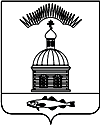 АДМИНИСТРАЦИЯ МУНИЦИПАЛЬНОГО ОБРАЗОВАНИЯ ГОРОДСКОЕ  ПОСЕЛЕНИЕ ПЕЧЕНГА ПЕЧЕНГСКОГО РАЙОНА МУРМАНСКОЙ ОБЛАСТИПОСТАНОВЛЕНИЕ   от 12 августа 2015 года     							      № 136п. ПеченгаО порядке создания, хранения,  использования и восполнения резерва материальных ресурсов для ликвидации чрезвычайных ситуаций природного и техногенного характера на территории муниципального образования городское поселение Печенга	В соответствии с Федеральным законом РФ от 21.12.1994г. № 68-ФЗ "О защите населения  территорий от ЧС природного и техногенного характера", Федеральным  законом  от 06.10.2003 года №  131-ФЗ «Об общих принципах организации местного самоуправления в Российской Федерации», постановления Правительства РФ от 10.11.1996г. № 1340 "О порядке создания и использования резервов материальных ресурсов для ликвидации чрезвычайных ситуаций природного и техногенного характера", от 02.05.2015 года № 119-ФЗ «О внесении изменений в Федеральный закон «О защите населения и территорий от чрезвычайных ситуаций природного и техногенного характера» и в целях экстренного привлечения необходимых средств в случае возникновения чрезвычайных ситуаций,ПОСТАНОВЛЯЮ:1.Утвердить «Порядок создания, хранения, использования и восполнения резерва материальных ресурсов для ликвидации чрезвычайных ситуаций природного и техногенного характера на территории муниципального образования  городское поселение Печенга, согласно приложению № 1 к настоящему постановлению.   2.Утвердить номенклатуру и объем резерва материальных ресурсов для ликвидации чрезвычайных ситуаций природного и техногенного характера на территории муниципального образования, согласно приложению № 2 к настоящему постановлению3.Финансирование работ по созданию, хранению, использованию и восполнению резерва материальных ресурсов является расходным обязательством муниципального образования городское поселение Печенга и финансовому отделу осуществлять за счет средств местного бюджета.4. Признать утратившим силу постановление   главы муниципального образования от 19.07.2011 г. № 64  « О порядке создания, хранения, использования и восполнения резерва материальных ресурсов для ликвидации чрезвычайных ситуаций природного и техногенного характера на территории муниципального образования городское поселение Печенга».5.Настоящее Постановление вступает в силу с момента его опубликования (обнародования).         6.Настоящее Постановление обнародовать в соответствии с Порядком опубликования (обнародования) муниципальных правовых актов органов местного самоуправления городского поселения Печенга.         7.Контроль за исполнением настоящего Постановления возложить на заместителя главы администрации муниципального образования городское поселение Печенга Печенгского района Мурманской области.И.о. главы администрации муниципального образования городское поселение Печенга                                                             А.Н.Быстров   Лист согласования:И.О. Начальника финансового отдела ______________                     Ю.Ю. ФилатоваВрИО начальника юридического отдела     _____________               Е. С. ГуцалИсп. Храбрунов О.И.Рассылка 4 экз.: дело –1, Прокур. –1, Зам. главы – 1, кадры – 1Порядоксоздания, хранения, использования и восполнения резерва материальных ресурсов для ликвидации чрезвычайных ситуаций природного и техногенного характера на территории муниципального образования  городское поселение Печенга1. Настоящий Порядок разработан в соответствии с Федеральным законом "О защите населения и территорий от чрезвычайных ситуаций природного и техногенного характера от 21.12.1994 г. № 68-ФЗ,  от 02.05.2015 года № 119-ФЗ «О внесении изменений в Федеральный закон «О защите населения и территорий от чрезвычайных ситуаций природного и техногенного характера», "Порядком создания и использования резервов материальных ресурсов для ликвидации чрезвычайных ситуаций природного и техногенного характера", утвержденным постановлением Правительства РФ от 10.11.1996 г. № 1340 и определяет порядок создания и использования резервов материальных ресурсов для ликвидации чрезвычайных ситуаций на территории муниципального образования городское поселение Печенга.2. Резерв материальных ресурсов для ликвидации чрезвычайных ситуаций природного и техногенного характера на территории муниципального образования городское поселение Печенга, далее – резерв материальных ресурсов для ликвидации чрезвычайных ситуаций природного и техногенного характера на территории муниципального образования городское поселение Печенга, создается заблаговременно в целях экстренного привлечения необходимых средств в случае возникновения чрезвычайных ситуаций и включает продовольствие, вещевое имущество, товары первой необходимости, строительные материалы.3. Резерв материальных ресурсов для ликвидации чрезвычайных ситуаций природного и техногенного характера на территории муниципального образования городское поселение Печенга создается исходя из прогнозируемых на территории муниципального образования городское поселение Печенга видов и масштабов чрезвычайных ситуаций, предполагаемого объема работ по их  ликвидации и возможного использования имеющихся сил и средств для ликвидации чрезвычайных ситуаций.4. Резерв строительных материалов и других материальных средств для восстановления жилого фонда размещается и хранится на складских площадях МКП «Жилищное хозяйство» МО г.п. Печенга.      Резерв материальных ресурсов – продовольствия, вещевого имущества создается  посредством заключения договоров. Договора на поставку и хранение продовольствия и товаров первой необходимости заключаются  с муниципальными предприятиями торговли, общественного питания и частными предпринимателями, зарегистрированными и осуществляющими свою деятельность на территории муниципального образования городское поселение Печенга. 5. Резерв материальных ресурсов для ликвидации чрезвычайных ситуаций природного и техногенного характера на территории муниципального образования  используется для обеспечения:- проведения поисковых и аварийно-спасательных работ в зоне чрезвычайной ситуации;- проведения неотложных аварийно-восстановительных работ на объектах, пострадавших в результате чрезвычайной ситуации;- развертывания и содержания временных пунктов проживания  и питания для эвакуируемых и пострадавших граждан;- оказания единовременной помощи пострадавшим гражданам.         6. Финансирование расходов по созданию, хранению, использованию и восполнению резервов материальных ресурсов для ликвидации чрезвычайных ситуаций осуществляется за счет средств местного бюджета (бюджетных организаций создающих соответствующие резервы).7. Объем финансовых средств необходимых на приобретение продукции резервов материальных ресурсов для ликвидации чрезвычайных ситуаций определяется с учетом возможного изменения рыночных цен на материальные ресурсы, а также расходов связанных с формированием, размещением, хранением и восполненьем резервов.8. Комиссия по предупреждению и ликвидации чрезвычайных ситуаций и обеспечению пожарной безопасности муниципального образования городское поселение Печенга  осуществляет контроль за  созданием, использованием и восполнением резерва материальных ресурсов.                                       Приложение № 2к Постановлению  администрации                                                                                        муниципального  образования                                                                                       городское поселение Печенга                                                                          от «12»  августа 2015 г. № 136Номенклатураи объем резерва материальных ресурсов  для ликвидации чрезвычайных ситуаций природного и техногенного характера на территории муниципального образования городское поселение Печенга                                       Приложение № 1к Постановлению  администрации муниципального  образования городское поселение Печенга    от «12» августа 2015 г. № 136N  
п/п Наименование материальных средств      Наименование материальных средств      Ед.   
измеренияКоличество I  Продовольствие                               Продовольствие                               1  Консервы молочные                            Консервы молочные                            кг       11,02  Консервы мясные                              Консервы мясные                              кг       88,03  Крупа                                        Крупа                                        кг       18,04  Масло животное                               Масло животное                               кг       11,05  Масло растительное                           Масло растительное                           кг       10,06  Мука                                         Мука                                         кг       53,07  Сахар                                        Сахар                                        кг       33,08  Соль                                         Соль                                         кг       7,09  Хлеб и хлебобулочные изделия                 Хлеб и хлебобулочные изделия                 кг       165,010 Чай                                          Чай                                          кг       1,0II Вещевое имущество                            Вещевое имущество                            1  Белье нательное                              Белье нательное                              комплект 502  Валенки обрезиненные                         Валенки обрезиненные                         пара     503  Верхняя одежда                               Верхняя одежда                               шт.      504  Головной убор (шапка трикотажная)            Головной убор (шапка трикотажная)            шт.      505  Каска защитная с оголовьем                   Каска защитная с оголовьем                   шт.      506  Комплекты посуды (одноразового использования)
с учетом организации 2-разового питания в    
течение 7 суток                              Комплекты посуды (одноразового использования)
с учетом организации 2-разового питания в    
течение 7 суток                              комплект 1007  Костюм брезентовый                           Костюм брезентовый                           комплект 508  Костюм защитный легкий Л-I                   Костюм защитный легкий Л-I                   комплект 109  Костюм защитный (маслобензостойкий)          
одноразовый                                  Костюм защитный (маслобензостойкий)          
одноразовый                                  комплект 5010 Кровать раскладная                           Кровать раскладная                           шт.      5011 Матрас (наполнитель - синтепон)              Матрас (наполнитель - синтепон)              шт.      5012 Мешок спальный                               Мешок спальный                               шт.      5013 Моющие средства                              Моющие средства                              кг       5014 Обувь                                        Обувь                                        пара     5015 Одеяло шерстяное                             Одеяло шерстяное                             шт.      5016 Палатка 2-слойная на металлическом каркасе на
40 чел.                                      Палатка 2-слойная на металлическом каркасе на
40 чел.                                      шт.      117 Палатка 4-местная                            Палатка 4-местная                            шт.      218 Перчатки специальные бензостойкие            Перчатки специальные бензостойкие            шт.      5019 Плащ прорезиненный                           Плащ прорезиненный                           шт.      5020 Подушка полиэфирная 60 x 60 см               Подушка полиэфирная 60 x 60 см               шт.      5021 Полог брезентовый (влагонепроницаемый)       Полог брезентовый (влагонепроницаемый)       м2       8022 Полотенце                                    Полотенце                                    шт.      5023 Постельные принадлежности                    Постельные принадлежности                    комплект 5024 Рукавицы утепленные                          Рукавицы утепленные                          шт.      5025 Сапоги резиновые утепленные                  Сапоги резиновые утепленные                  пара     5026 Средства защиты органов зрения               Средства защиты органов зрения               шт.      5027 Термос металлический 24 л (армейский с       
нержавеющей емкостью)                        Термос металлический 24 л (армейский с       
нержавеющей емкостью)                        шт.      3III ГСМ                                          ГСМ                                          1  Бензин автомобильный                         Бензин автомобильный                         т        22  Дизельное топливо                            Дизельное топливо                            т        43  Керосин                                      Керосин                                      л        10IV Строительные материалы                       Строительные материалы                       1  Лопата металлическая штыковая с черенком     Лопата металлическая штыковая с черенком     шт.      102  Лопата совковая с черенком                   Лопата совковая с черенком                   шт.      103  Рубероид                                     Рубероид                                     м2       1004  Стекло (4 мм)                                Стекло (4 мм)                                м2       505  Техноэластан                                 Техноэластан                                 м2       1006  Шифер                                        Шифер                                        лист     20V  Материалы и арматура производственно-        
технического назначения                      Материалы и арматура производственно-        
технического назначения                      1  Задвижки (с фланцами) 100 - 1000 мм          Задвижки (с фланцами) 100 - 1000 мм          шт.      3/62  Изоляционные материалы (минплита)            Изоляционные материалы (минплита)            рулон    13  Обратный клапан 100 - 1000 мм                Обратный клапан 100 - 1000 мм                шт.      14  Трубы:                                       Трубы:                                       м        4  стальные 100 - 1000 мм                      м        12,004  чугунные                                    м        4,005  Фитинги до 50 мм                             Фитинги до 50 мм                             шт.      10VI Электрооборудование                          Электрооборудование                          1  Башня световая EL 600 S                      Башня световая EL 600 S                      шт.      12  Вилка электрическая силовая 250 В            Вилка электрическая силовая 250 В            шт.      33  Вилка электрическая силовая для              
бензогенератора                              Вилка электрическая силовая для              
бензогенератора                              шт.      34  Вилка с заземлением                          Вилка с заземлением                          шт.      65  Дизельная генераторная установка Volvo Penta 
c прицепом                                   Дизельная генераторная установка Volvo Penta 
c прицепом                                   шт.      16  Розетка силовая для поста распределительного Розетка силовая для поста распределительного шт.      27  Кабельная продукция                          Кабельная продукция                          км       0,58  Наконечники силовые медные                   Наконечники силовые медные                   шт.      29  Обогреватели масляные                        Обогреватели масляные                        шт.      310 Пост распределительный электрический         Пост распределительный электрический         шт.      211 Провод                                       Провод                                       км       5,012 Удлинитель 30/15/10/5 м                      Удлинитель 30/15/10/5 м                      шт.      2/2/2/213ТепловентиляторТепловентиляторшт.414Кабель силовой КГ 5*4Кабель силовой КГ 5*4м10015Розетка электрическая силоваяРозетка электрическая силоваяшт.      10VII Средства обогрева                            Средства обогрева                            1Печь чугунная в комплекте с трубами и        
искроуловителем                              Печь чугунная в комплекте с трубами и        
искроуловителем                              шт.      3VIIIРесурсы жизнеобеспечения                     Ресурсы жизнеобеспечения                     1  Агрегат бензоэлектрический 7,5 - 10 кВт в    
комплекте с электрокабелем и осветительными  
установками                                  Агрегат бензоэлектрический 7,5 - 10 кВт в    
комплекте с электрокабелем и осветительными  
установками                                  шт.      32  Бензопила                                    Бензопила                                    шт.      13  Биотуалет                                    Биотуалет                                    шт.      14  Домкрат                                      Домкрат                                      шт.      15  Жидкость для биотуалетов 1/30 л              Жидкость для биотуалетов 1/30 л              шт.      1 x 30 л6  Инструмент аварийно-спасательный             
гидравлический                               Инструмент аварийно-спасательный             
гидравлический                               комплект 17  Лебедка ручная                               Лебедка ручная                               шт.      18  Лодка надувная (на 4 чел. и 40 чел.)         Лодка надувная (на 4 чел. и 40 чел.)         шт.      1/19  Мешок пластиковый "Super Sac"                Мешок пластиковый "Super Sac"                шт.      10010 Мини-котельная                               Мини-котельная                               шт.      111 Модуль медицинский                           Модуль медицинский                           комплект 112 Мотопомпа                                    Мотопомпа                                    шт.      113 Мотор подвесной лодочный                     Мотор подвесной лодочный                     ед.      214 Насос                                        Насос                                        шт.      215 Пленка пластиковая                           Пленка пластиковая                           м2       20016 Подушка пневматическая                       Подушка пневматическая                       шт.      117 Пушка тепловая                               Пушка тепловая                               шт.      318 Свечи                                        Свечи                                        шт.      5019 Спички                                       Спички                                       короб.   
(1 x 10) 320 Стол раскладной                              Стол раскладной                              шт.      321 Стул раскладной                              Стул раскладной                              шт.      2022 Термоконтейнер для пищи ТПП-6                Термоконтейнер для пищи ТПП-6                шт.      523 Фонарь аккумуляторный с зарядным устройством Фонарь аккумуляторный с зарядным устройством шт.      524 Фонарь керосиновый ветроустойчивый           Фонарь керосиновый ветроустойчивый           шт.      525Дизельная электростанция мощностью до 100 кВтДизельная электростанция мощностью до 100 кВтк-т1IX Средства обеспечения охраны труда            Средства обеспечения охраны труда            СИЗ органов дыхания от паров нефти и         
нефтепродуктов, респиратор ЗМ 9914           СИЗ органов дыхания от паров нефти и         
нефтепродуктов, респиратор ЗМ 9914           шт.      50X  Средства связи                               Средства связи                               1  Радиостанция носимая во взрывозащищенном     
исполнении с аккумулятором и зарядным        
устройством                                  Радиостанция носимая во взрывозащищенном     
исполнении с аккумулятором и зарядным        
устройством                                  комплект 22  Электромегафон ЭМ-12 с элементами питания    Электромегафон ЭМ-12 с элементами питания    шт.      2XI Дорожно-строительная, подъемно-транспортная и другая техника                               Дорожно-строительная, подъемно-транспортная и другая техника                               1  Автоцистерна для воды                        Автоцистерна для воды                        ед.      12  Мини-погрузчик                               Мини-погрузчик                               ед.      13  Экскаватор-погрузчик                         Экскаватор-погрузчик                         ед.      1